	Disability Matters Bendigo!What: An information session about the free support available for the Bendigo community to contribute to the Disability Royal Commission.Who: People with disability, friends, family, carers, advocates and supportersWhen: Friday 9th September at 12:00-1:30PMWhere: Strathdale Community Centre Hall, 155 Crook Street, Strathdale, 3550 (See Google Maps for location/ Bendigo City website for venue contact details)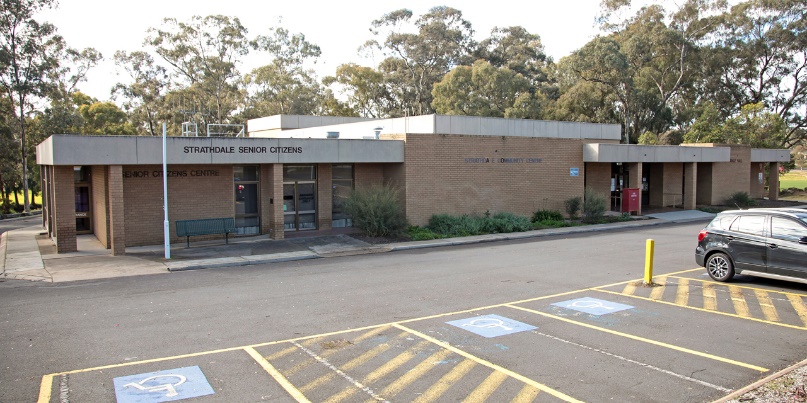 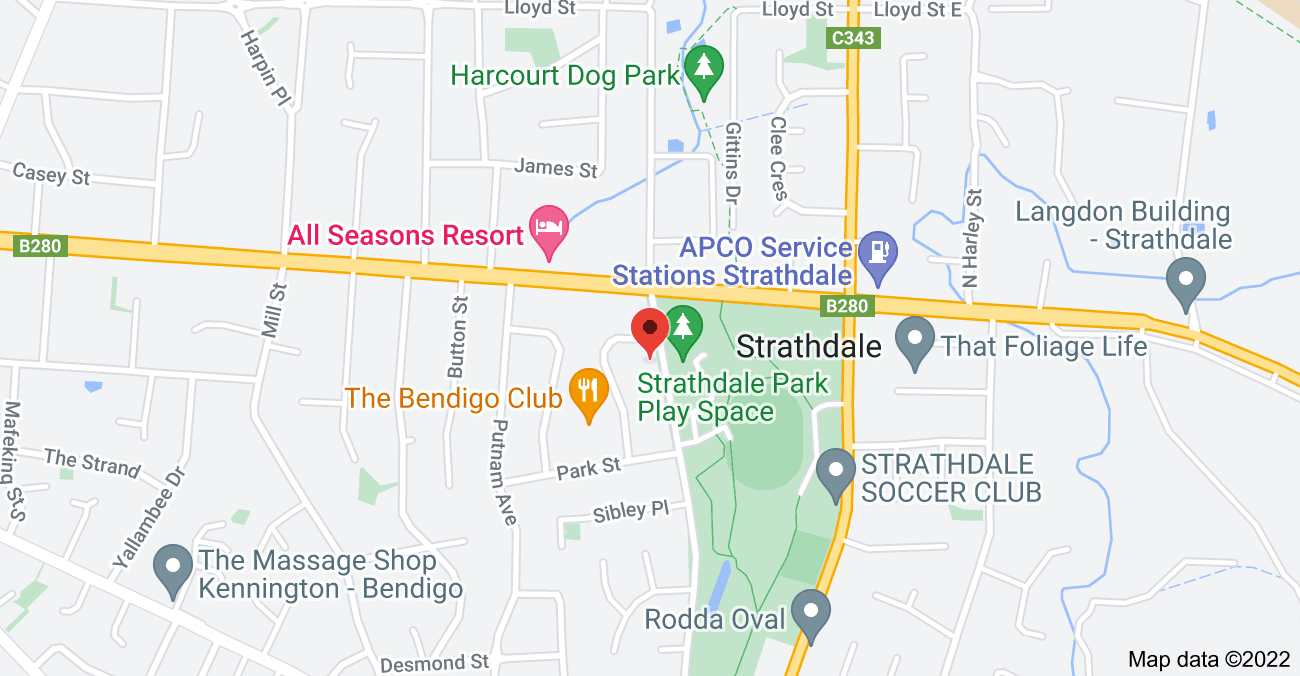 AccessibilityRamp accessDouble door access into all areas of the buildingGood internal lighting Wheelchair access to bathroomsGravel surface outside of buildingThe surface of the hall where the event will take place will be wooden floorboardsThe foyer in which you enter to get through to the hall has a carpeted surfaceThere will be a quiet/chill out room opposite the hall accessible throughout the duration of the event. The foyer has couches and kitchen amenities for people who would like to have some quiet time and make themselves a cup of teaHall size: 15.5 metres x 23 metres, accommodates approx. 300 peopleThe area is surround by parklands if you need to get some fresh air during the event, along with picnic and barbecue areasThere is play equipment outside the venue for those who are bringing children to the event Please let us know of any other accessibility and dietary requirements when you register to get your ticket.TransportOnsite parkingBus stop (Bus no.60, Stops at: Putnam Ave/McIvor Hwy) located on McIvor Highway, a 6-minute walk (according to Google maps) from the venue location.Dedicated accessible parking directly in front of the buildingEnter venue via Crook StIf catching the train to Bendigo station it is a 25-minute bus ride from the station (Bus no. 60), and a 6-minute walk from the bus stop (Putnam Ave/McIvor Hwy) to the venue.Event details The Disability Royal Commission is investigating the mistreatment of people with disability and wants to hear from people with:lived experience of disabilitytheir family membersfriendscarers advocates supportersCome along to this information session to find out how you can access free support to share your stories and ideas for making Australia safer and more inclusive of people with disability.This information session will provide:Information about the Disability Royal Commission and the free legal, counselling and advocacy supports availableDemonstrations on how to share your story and ideas for change with the Disability Royal CommissionAccess to onsite support staff to answer your questions about the Disability Royal CommissionSupport to book follow up appointments for free legal, advocacy and counselling supportThere will be a short PowerPoint presentation and a role play to follow, which will explain how to access support services. We will have questions after the role play and a light lunch. Contact detailsFor more information, contact Your Story Legal Support on 1800 77 1800 (free call) or visit the website: https://yourstorydisabilitylegal.org.au/Contact-us for other ways to get in touch.Event hostsThis event is hosted by Your Story Disability Legal Support, Relationships Australia Victoria, Rights Information and Advocacy Centre, Drummond Street Services and Leadership Plus. We will have representatives from each organisation joining us for this event. Acknowledgment of CountryThis event will take place on the land of the Dja Dja Wurrung people of the land which now comprises Greater Bendigo. We would like to pay our respects to their Elders past present and emerging.